Sign/ date of the Authorized Representative:    Enclosed:Organization Profile Process flow chart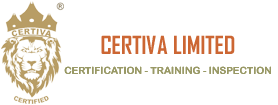 APPLICATION FORM (For Quotation)CERTIVA LIMITEDInitial Certification        Recertification         Transfer of CertificationOrganization NameAddress Head OfficeWebsite:Website:Website:Site Address(s) including branch officesName of the Top ManagementPrimary Contact PersonName:Name:Name:Name:Name:Name:Name:Name:Name:Primary Contact PersonMobile/ Tel:Mobile/ Tel:Mobile/ Tel:Mobile/ Tel:Mobile/ Tel:Mobile/ Tel:Mobile/ Tel:Mobile/ Tel:Mobile/ Tel:Primary Contact PersonE-mail:E-mail:E-mail:E-mail:E-mail:E-mail:E-mail:E-mail:E-mail:Scope of CertificationStandards ISO 9001    ISO 14001     ISO 45001 ISO 9001    ISO 14001     ISO 45001 ISO 9001    ISO 14001     ISO 45001 ISO 9001    ISO 14001     ISO 45001 ISO 9001    ISO 14001     ISO 45001 ISO 9001    ISO 14001     ISO 45001 ISO 9001    ISO 14001     ISO 45001 ISO 9001    ISO 14001     ISO 45001 ISO 9001    ISO 14001     ISO 45001Total Employees No of shifts:No of shifts:No of shifts:No of shifts:Employee DetailsFull TimeFull TimePart TimePart TimeFull TimePart timeEmployee DetailsDesign: Store:Store:Employee DetailsProduction: Accounts:Accounts:Employee Detailssales:OthersOthersEmployee DetailsPurchase: Products/ServicesProcessesOutsources processesAny exclusion of the standard requirementsMachinery and Equipment’sCustomersLegal and statutory requirementsLanguage (Written/oral)Certified in any other system[Attach certificate][Attach certificate][Attach certificate][Attach certificate][Attach certificate][Attach certificate][Attach certificate][Attach certificate][Attach certificate]Accreditation required   JAS-ANZ          DAC   JAS-ANZ          DAC   JAS-ANZ          DAC   JAS-ANZ          DAC   JAS-ANZ          DAC   JAS-ANZ          DAC   JAS-ANZ          DAC   JAS-ANZ          DAC   JAS-ANZ          DACAny safety conditions for auditorse.g. prior approvals, mask, helmet, aprons etc.e.g. prior approvals, mask, helmet, aprons etc.e.g. prior approvals, mask, helmet, aprons etc.e.g. prior approvals, mask, helmet, aprons etc.e.g. prior approvals, mask, helmet, aprons etc.e.g. prior approvals, mask, helmet, aprons etc.e.g. prior approvals, mask, helmet, aprons etc.e.g. prior approvals, mask, helmet, aprons etc.e.g. prior approvals, mask, helmet, aprons etc.If you have hired services of any Consultant/ organizationNameIf you have hired services of any Consultant/ organizationAddressIf you have hired services of any Consultant/ organizationContact No.E-mail/Web:E-mail/Web:E-mail/Web:E-mail/Web:E-mail/Web:In case of Transfer from other Certification BodyLast Audit DateLast Audit DateAttach Last audit report and certificateAttach Last audit report and certificateAttach Last audit report and certificateAttach Last audit report and certificateAttach Last audit report and certificateDesired date of audit[Desired date should be the date, time and season when audit team has the opportunity to audit the organization operating on the maximum product lines, categories and sectors covered by the scope][Desired date should be the date, time and season when audit team has the opportunity to audit the organization operating on the maximum product lines, categories and sectors covered by the scope][Desired date should be the date, time and season when audit team has the opportunity to audit the organization operating on the maximum product lines, categories and sectors covered by the scope][Desired date should be the date, time and season when audit team has the opportunity to audit the organization operating on the maximum product lines, categories and sectors covered by the scope][Desired date should be the date, time and season when audit team has the opportunity to audit the organization operating on the maximum product lines, categories and sectors covered by the scope][Desired date should be the date, time and season when audit team has the opportunity to audit the organization operating on the maximum product lines, categories and sectors covered by the scope][Desired date should be the date, time and season when audit team has the opportunity to audit the organization operating on the maximum product lines, categories and sectors covered by the scope][Desired date should be the date, time and season when audit team has the opportunity to audit the organization operating on the maximum product lines, categories and sectors covered by the scope][Desired date should be the date, time and season when audit team has the opportunity to audit the organization operating on the maximum product lines, categories and sectors covered by the scope]For ISO 14001 onlyFor ISO 14001 onlyEmissions to the environmentApplicable legal requirements and compliance statusAny incident/ accident in pastAny temporary sites For ISO 45001 onlyFor ISO 45001 onlyKey OH & S Hazards & Risks Key hazardous materials used in the processApplicable legal requirements and compliance statusAny incident/ accident in pastIf services provided on another organization’s premisesAny temporary sites For IMS (Integrated Management System) onlyFor IMS (Integrated Management System) onlyFor IMS (Integrated Management System) onlyFor IMS (Integrated Management System) onlyFor IMS (Integrated Management System) onlyFor IMS (Integrated Management System) onlyFor IMS (Integrated Management System) onlyLevel of IntegrationFor Integrated Management System (IMS) onlyPlease tick mark (√) on the scale of 1 to 5.(1 being the lowest and 5 being the highest)If documents for all systems are integrated12345Level of IntegrationFor Integrated Management System (IMS) onlyPlease tick mark (√) on the scale of 1 to 5.(1 being the lowest and 5 being the highest)If documents for all systems are integratedLevel of IntegrationFor Integrated Management System (IMS) onlyPlease tick mark (√) on the scale of 1 to 5.(1 being the lowest and 5 being the highest)If management review is common for all systemsLevel of IntegrationFor Integrated Management System (IMS) onlyPlease tick mark (√) on the scale of 1 to 5.(1 being the lowest and 5 being the highest)If internal audit is covering all systems under IMSLevel of IntegrationFor Integrated Management System (IMS) onlyPlease tick mark (√) on the scale of 1 to 5.(1 being the lowest and 5 being the highest)If Policy & Objectives are integrated under IMSLevel of IntegrationFor Integrated Management System (IMS) onlyPlease tick mark (√) on the scale of 1 to 5.(1 being the lowest and 5 being the highest)If processes are integratedLevel of IntegrationFor Integrated Management System (IMS) onlyPlease tick mark (√) on the scale of 1 to 5.(1 being the lowest and 5 being the highest)If corrective, preventive action, measurement and continual improvement are integratedLevel of IntegrationFor Integrated Management System (IMS) onlyPlease tick mark (√) on the scale of 1 to 5.(1 being the lowest and 5 being the highest)If management support & responsibilities are integrated